Муниципальное казенное дошкольное образовательное учреждение« Детский сад г.Фатежа «Золотой ключик» Фатежского района Курской областиКонспектНОД по сенсорному развитию в первой младшей группе по теме «Мишка и зайка в гостях у ребят».Подготовила и провела воспитатель группы № 1										Селезнева Е.А.г. Фатеж2021 г.Тема занятия: «Мишка и зайка в гостях у ребят» Интеграция образовательных областей: «Познание, «Коммуникация», «Физическая культура», «Здоровье».Виды детской деятельности: игровая, коммуникативная, познавательно исследовательская.Возраст детей : 1,5-3 годаЦель: Формировать умение различать предметы по форме и называть их:, шар(шарик), кирпичик.Задачи:1) формировать умение различать предметы по форме и называть их: кирпичик, шарик;2) формировать умение выполнять действия с предметами: гладить ладошкой, ставить, катать, сооружать простейшие постройки;3) воспитывать уважительное отношение детей  друг к другу.Методы и приемы: наглядный( показ воспитателя), словесный( объяснение, вопросы), поощрение, игровой.Материалы: игрушки Мишка и Зайка, 2 коробки, кирпичики и шарики одинаковой величины по количеству детей и для воспитателя).Ход занятия:1. Сюрпризный момент.На столе стоят накрытые платком игрушки: мишка и заяц.В. Ребята, посмотрите, к нам на занятие сегодня кто-то пришел. И не просто пришел, а играет с нами в прятки. Давайте посмотрим, кто же тут прячется.Воспитатель открывает игрушки.2. Основная часть.В: Дети, а кто это к нам пришел на занятие?Воспитатель показывает мишку.Д: Мишка (рассматривают мишку).В: Что принес мишка?В лапах у мишки шарик (закрепление понятия шар). Д: Шарик.В: Какого цвета шар?В: Шар гладкий. А что можно делать с шариком?Д: Катать.В: Правильно. Давайте посмотрим, как шарик катается.Воспитатель вызывает 2-3 детей покатать шарик.В: Молодцы!ФизкультминуткаМишка лапки поднимиМишка лапки опустиТопай, мишка, Хлопай, мишка,Приседай со мной, братишка.Улыбайся, и садись.Воспитатель показывает вторую игрушку-зайку, который держит кирпичик.В: Давайте посмотрим, кто пришел с мишкой?Д: Зайка.В: А зайка что нам принес? (предположение детей) Это кирпичик. Повторите.Ответы детей хором и 2-3 индивидуальные.Д: Кирпичик.В: (Поглаживает грань кирпичика и сообщает) Кирпичик гладкий. (затем ставит на узкие и широкие грани) Его можно ставить по-разному.В: Возьмите по одному кирпичику и погладьте его по граням, действительно ли он гладкий (хоровые ответы детей и 2-3 индивидуальные).  Ребята, давайте построим из кирпичиков дорожку и прокатим по ней шарики. В: А теперь, поиграем с вами. У меня есть «Чудесны мешочек», в нем лежат шарики и кирпичики, вам нужно достать из него фигуру, если достаете шарик, то кладете его мишке в корзиночку, если кирпичик, то зайчику.6. Игра «Чудесный мешочек».Воспитатель произносит четверостишие: Я – чудесный мешочек, Всем ребятам я дружочек. Очень хочется мне знать, как вы любите играть. В «чудесном мешочке» лежат кубики и шарики. Дети определяют геометрические фигуры на ощупь, затем достают их и называют цвет и кладут в нужную корзиночку  (в процессе выполнения задания воспитатель уточняет у детей: «Что ты положил мишке? Зайке?).В: Молодцы! Рефлексия.В: С чем мы сегодня играли на занятии? Воспитатель просит рассказать, что дети построили, из каких деталей, какого цвета была дорожка.Все молодцы!Самоанализзанятия по познавательному развитию с детьми младшей группы на тему: «Миша и зайка в гостях у ребят»Тема занятия: «Мишка и зайка в гостях у ребят» Возраст детей : 1,5-3 годаЦель: Формировать умение различать предметы по форме и называть их:, шар (шарик), кирпичик.Задачи:1) формировать умение различать предметы по форме и называть их: кирпичик, шарик;2) формировать умение выполнять действия с предметами: гладить ладошкой, ставить, катать, сооружать простейшие постройки;3) воспитывать уважительное отношение детей  друг к другу.Методы и приемы: наглядный( показ воспитателя), словесный( объяснение, вопросы), поощрение, игровой.Занятие сочетает в себе образовательные области развития: физическую ( познавательную, речевую (проговаривание слов, звукоподражание, ответы на вопросы, социально-коммуникативную). Разрабатывая данный конспект, я прежде всего учитывала возрастные и психические индивидуальные особенности детей группы раннего возраста.Данное занятие проводилось с детьми раннего возраста (1,5-3 года) в количестве 13 человек.Образовательная деятельность состояла из взаимосвязанных между собой частей, в ходе которых дети поэтапно выполняли различные действия, использовалась физкультминутка, применялся дифференцированный и индивидуальный подход. Данная структура вполне оправдана, так как каждая часть ОД направлена на решение определенных задач и предполагает выбор методов и приемов.Использованные методы (наглядные, словесные, практические), приемы (пояснение, показ, вопросы, поощрение, похвала, помощь ребенку, игровой прием) направлены на оптимизацию индивидуального развития каждого ребенка, на приобретение им познавательных, речевых, двигательных, практических умений и навыков.Занятие интегрированное: все части занятия тесно взаимосвязаны между собой, одна часть плавно переходит в другую.Смена вида деятельности, на каждом этапе, позволила предотвратить утомляемость детей. Игровая мотивация вызывала интерес у детей, активность была высокая. Закреплены положительные результаты словесным поощрением.Для получения более высоких результатов деятельности детей были использованы разнообразные наглядные материалы, которые соответствовали теме и цели занятия.Дети были заинтересованными, внимательными, доброжелательными, отзывчивыми, помогали друг другу, активно включались в деятельность, чувствовали себя комфортно, охотно принимали участие в игре. Длительность занятия 10 минут, что соответствует нормам Сан Пин.Считаю, что выбранная мной форма организации образовательной деятельности детей была достаточно эффективной и динамичной. Поставленные в непосредственно образовательной деятельности задачи были выполнены.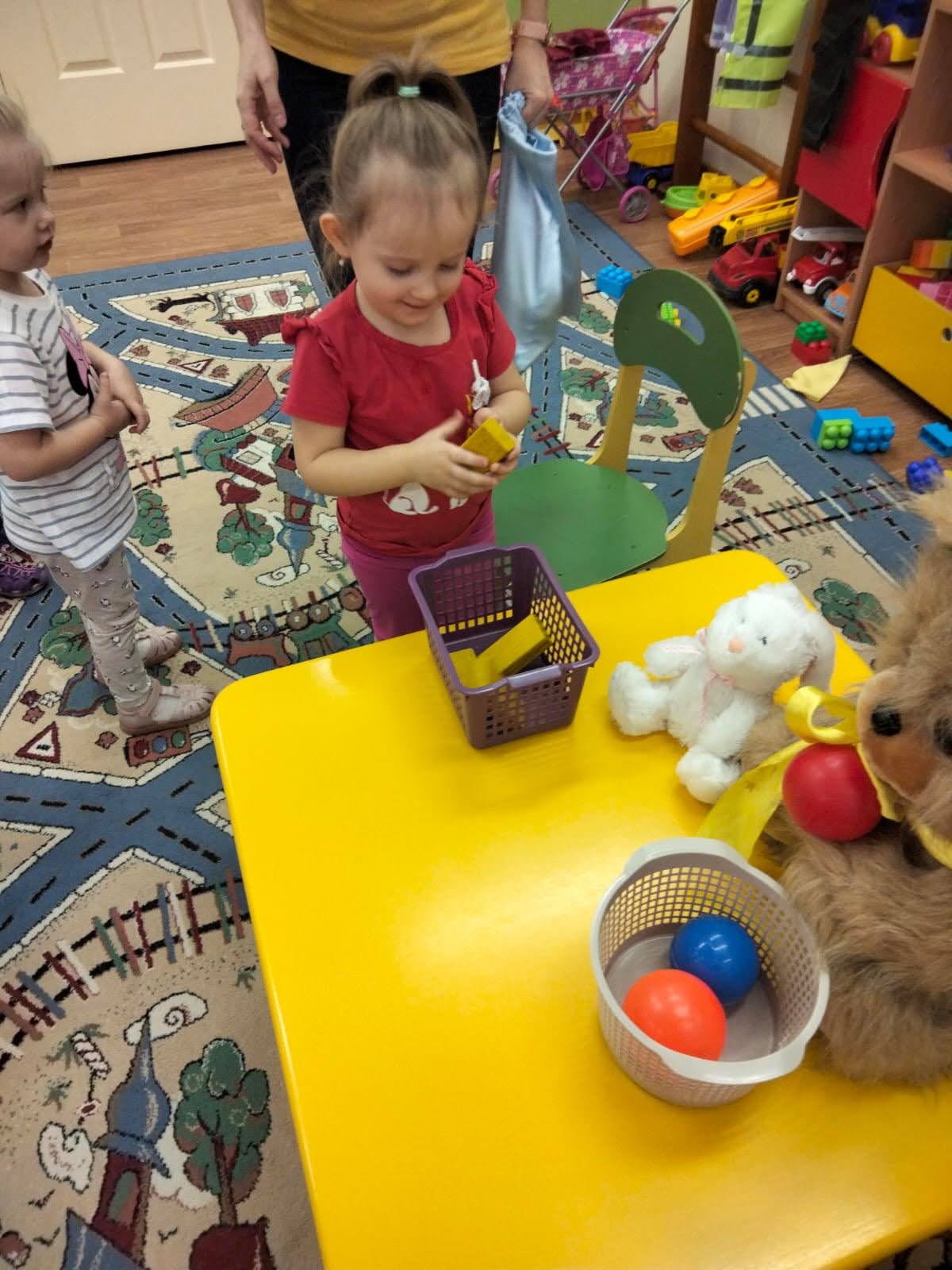 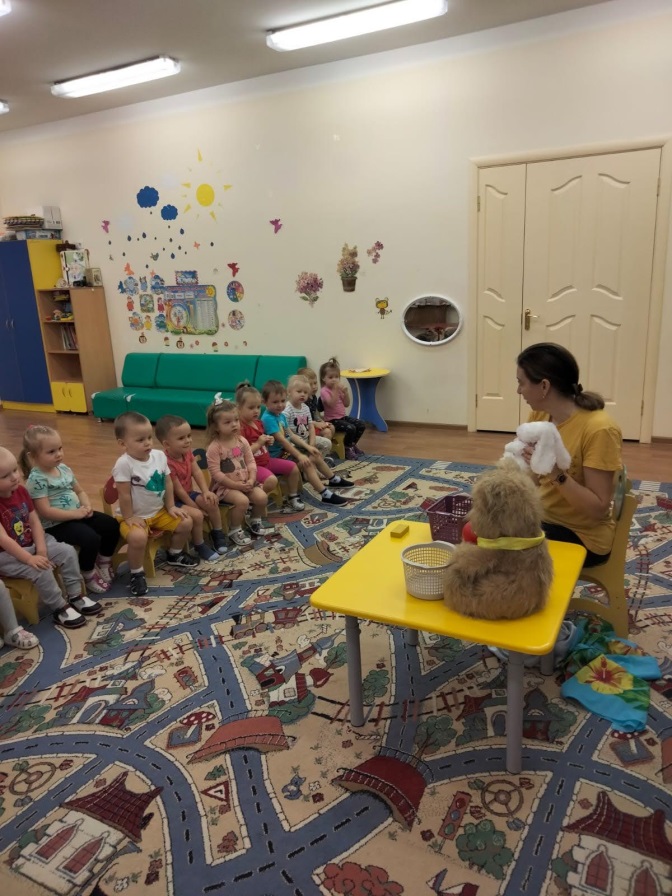 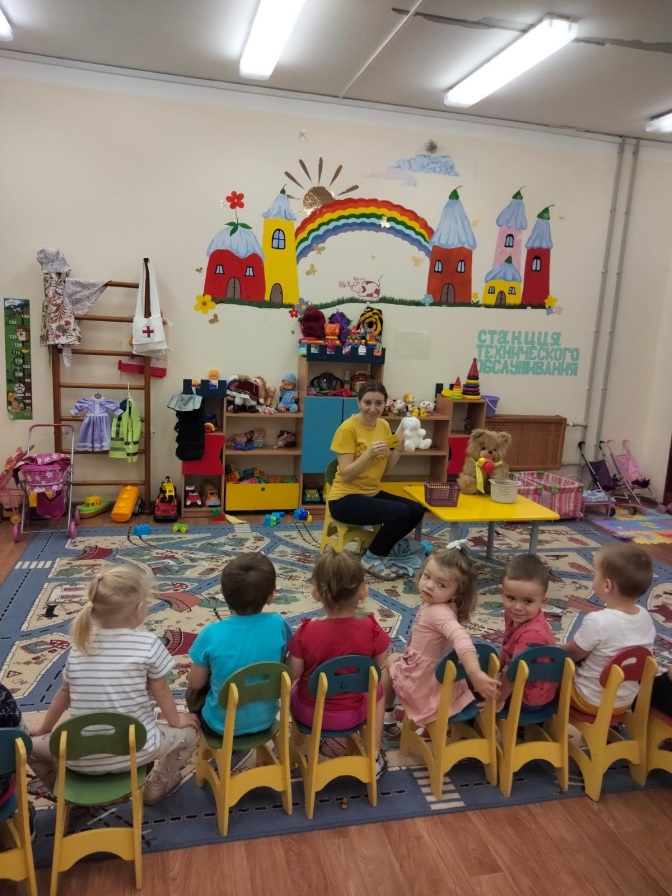 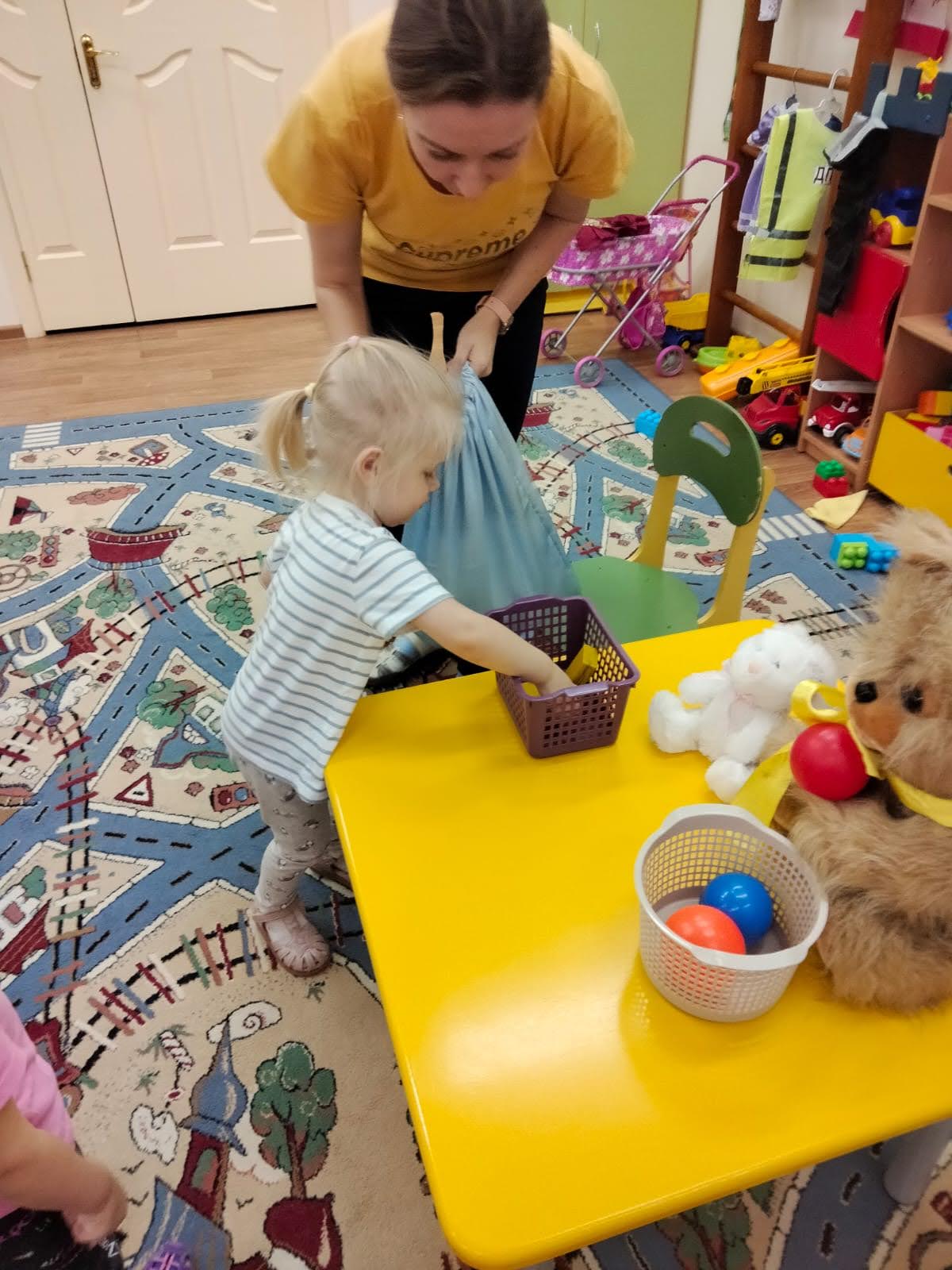 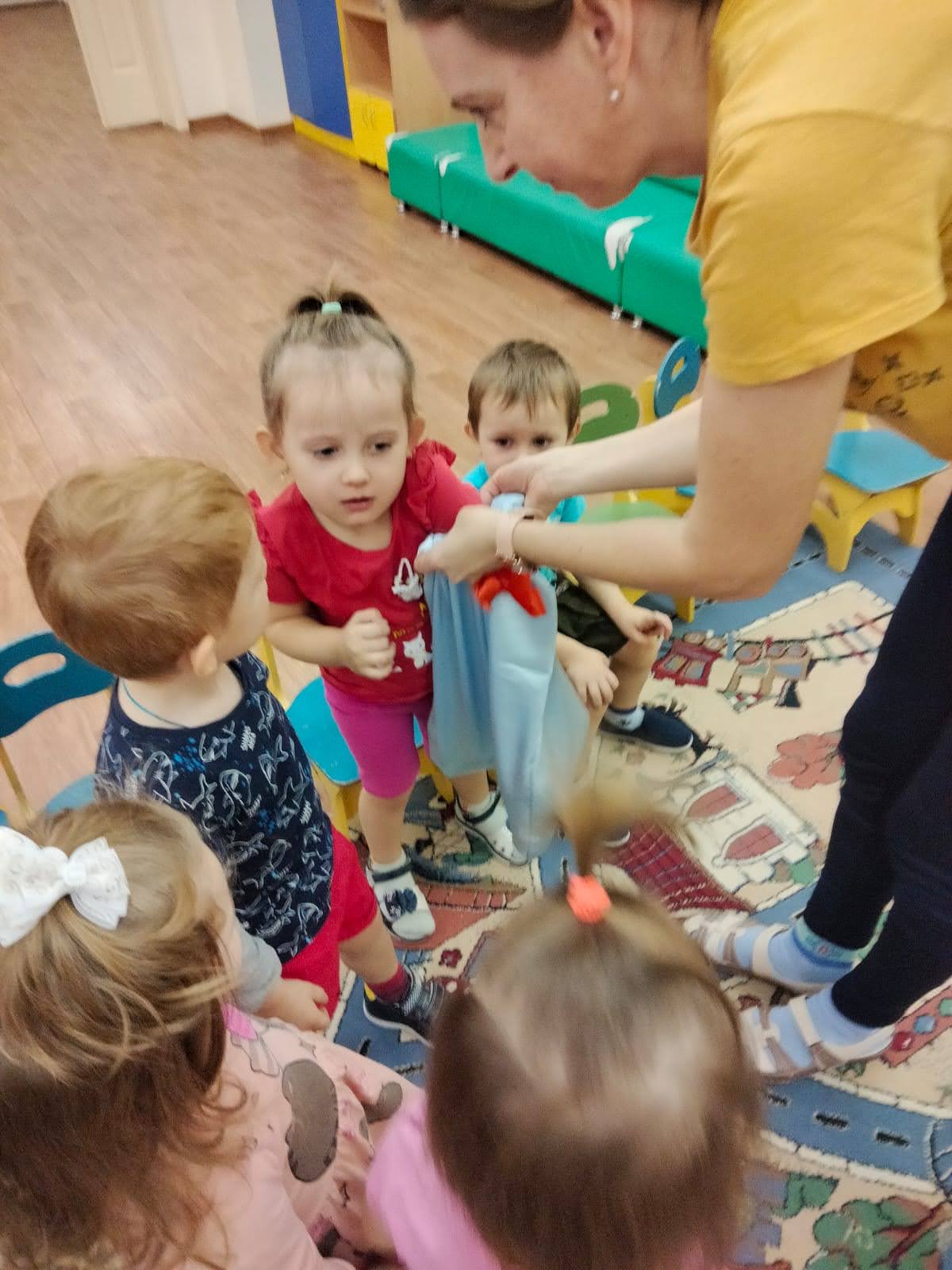 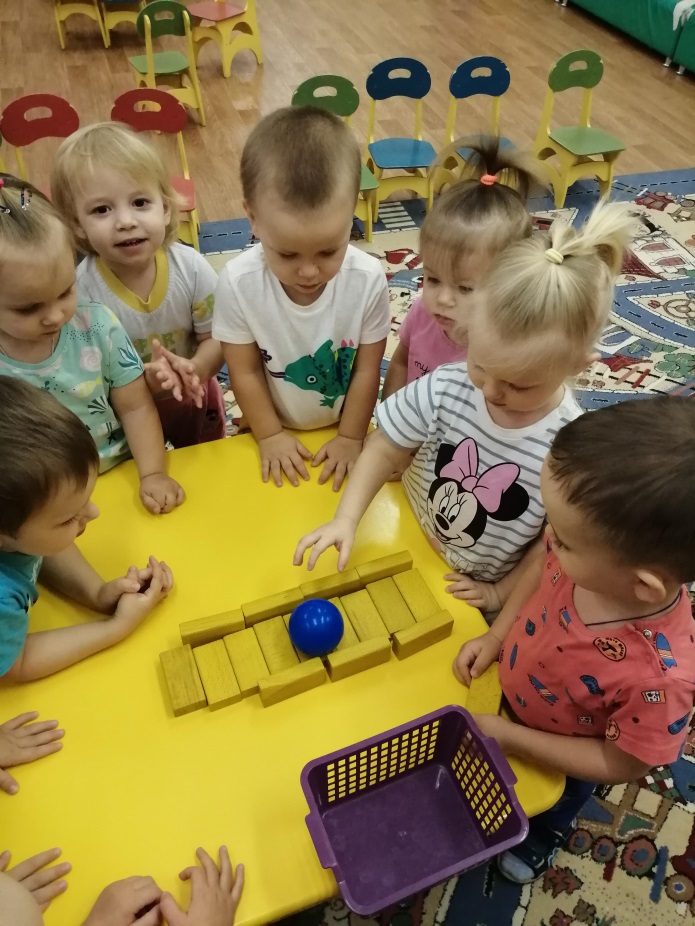 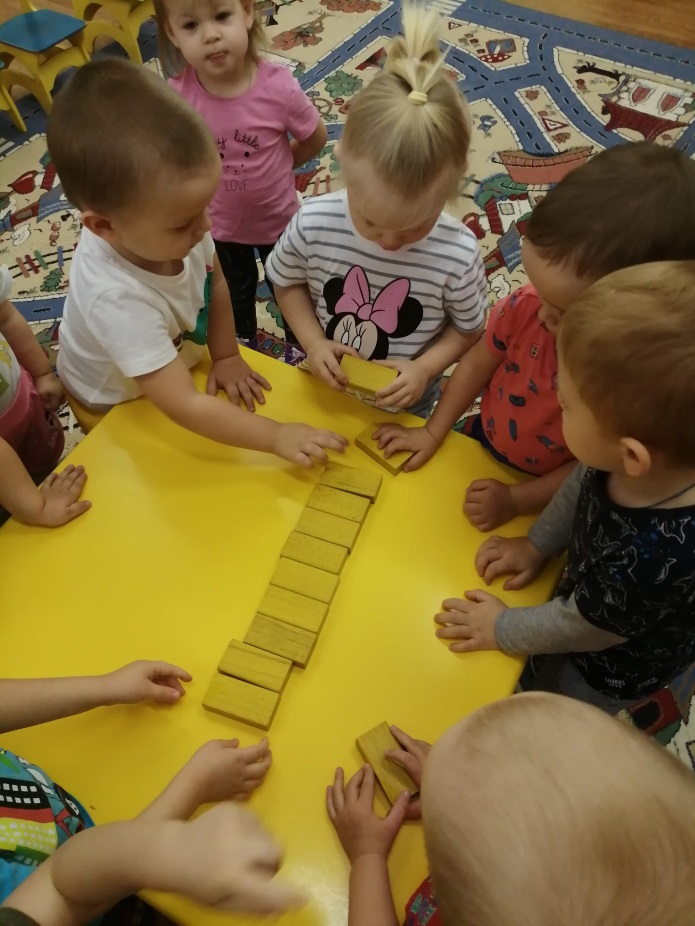 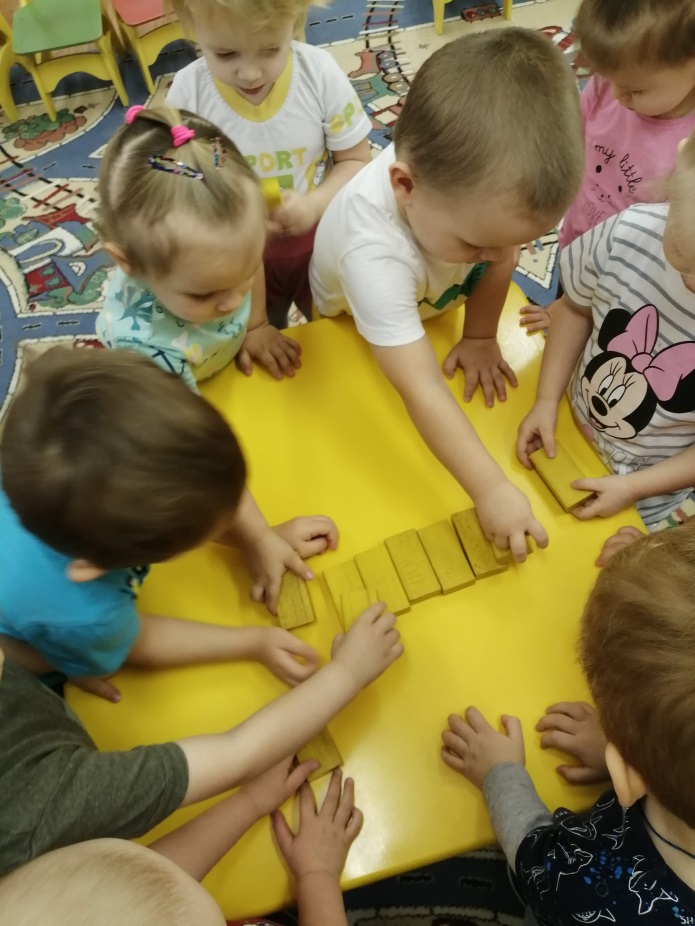 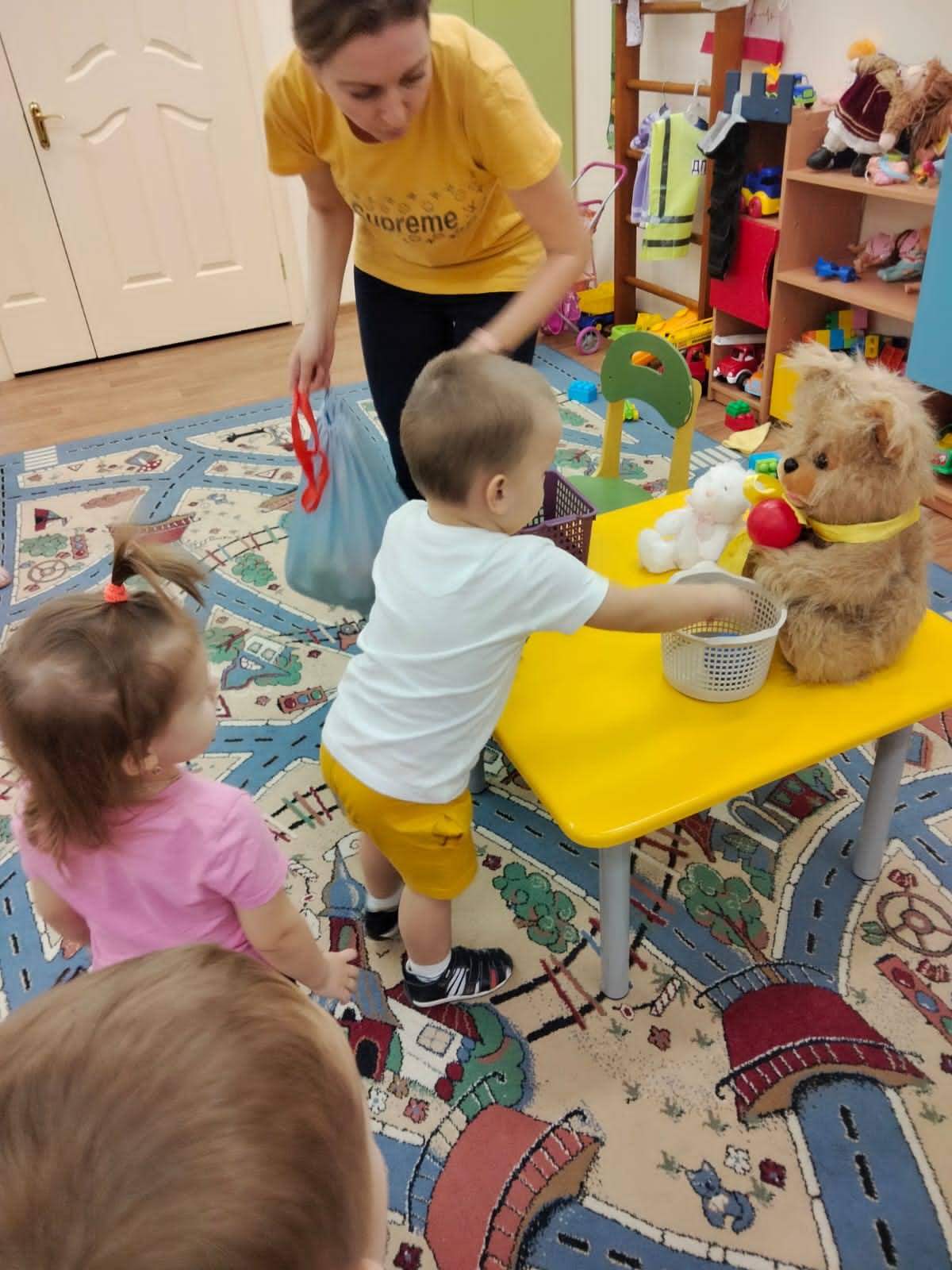 